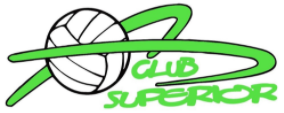 Club Superior Volleyball Fee Breakdown 2022-2023 SeasonJVA fees  $50.00 covers Sanction and Insurance per player. Club dues cover Tournament Fees, Uniforms, Court Rental, Coaching Fees, Equipment, 1st Aid Supplies, Web Site, & Facility Rental. Mail to CSVB at PO Box 1901, Superior, WI 55880. Optional fund-raising opportunities will be provided for all players to help offset these costs.$50.00 discount for additional player in the same family.*$100 Tryout fee is non-refundable unless a player is cut from the program. If the player is cut from the program, the balance of $80 will be returned to the player within one week of team selections.**Total fees do not include any travel expenses or hotel accommodationsClub Superior Volleyball Fee Breakdown 2022-2023 SeasonJVA fees  $50.00 covers Sanction and Insurance per player. Club dues cover Tournament Fees, Uniforms, Court Rental, Coaching Fees, Equipment, 1st Aid Supplies, Web Site, & Facility Rental. Mail to CSVB at PO Box 1901, Superior, WI 55880. Optional fund-raising opportunities will be provided for all players to help offset these costs.$50.00 discount for additional player in the same family.*$100 Tryout fee is non-refundable unless a player is cut from the program. If the player is cut from the program, the balance of $80 will be returned to the player within one week of team selections.**Total fees do not include any travel expenses or hotel accommodationsPayment Due DatesClub TeamSelect TeamNov 12, 2022 Before tryoutsJVA Tryout Non-Refundable Fee (Insurance$50$50Nov 12, 2022CSVB Deposit/Tryout Fee$100*$100*Dec 5, 2022Before practice begins Club Superior Dues  $150  $300Jan 9, 2023Club Superior Dues$150$300Total $450**$750**Payment Due DatesClub TeamSelect TeamNov 12, 2022 Before tryoutsJVA Tryout Non-Refundable Fee (Insurance$50$50Nov 12, 2022CSVB Deposit/Tryout Fee$100*$100*Dec 5, 2022Before practice begins Club Superior Dues  $150  $300Jan 9, 2023Club Superior Dues$150$300Total $450**$750**